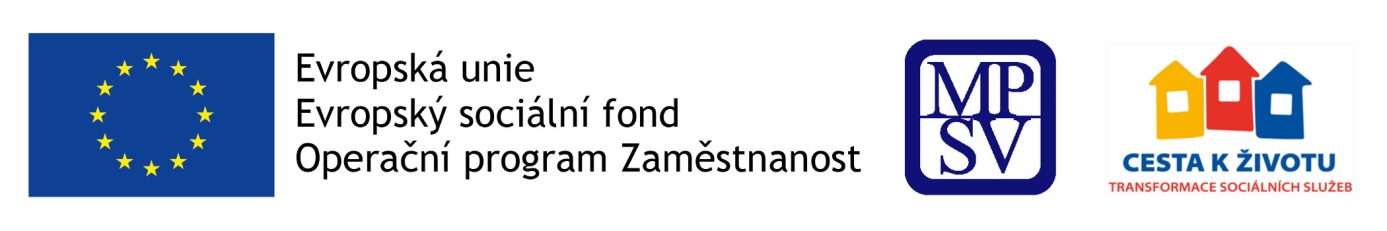 Srdečně Vás zvemena diskuzní den na témaOdhalování ústavních prvků v pobytových sociálních službách komunitního charakteruTermín: 28. 3. 2018Čas:	10.00 – 15.00 hodinMísto:	Praha (bude upřesněno)Určeno pro: poskytovatele pobytových sociálních služeb,pracovníky na krajských úřadech,  inspektory sociálních služeb.Program setkání: zahájení  (Ministerstvo práce a sociálních věcí),diskuze k tématům ve skupinách:   o odhalování skrytých ústavních prvků, které se mohou v rámci transformace přenášet i do pobytovýchsociálních služeb komunitního charakteru,prezentace výstupů z pracovních skupin,závěr.Přihlašování:V případě Vašeho zájmu vyplňte prosím formulář zde a to do 18 . 3.2018.Organizační informace: Během setkání nebude zajištěno občerstvení.V případě dotazů se můžete obracet na transformace@mpsv.cz. Těšíme se na setkání s VámiTým projektu Život jako každý jinýwww.trass.cz		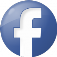 